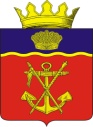 АДМИНИСТРАЦИЯКАЛАЧЁВСКОГО  МУНИЦИПАЛЬНОГО  РАЙОНА  ВОЛГОГРАДСКОЙ  ОБЛАСТИПОСТАНОВЛЕНИЕот     09.03. 2016 г.                                    №  134 Об отмене постановления администрации Калачевского муниципального района от 12 января 2016г № 10 «О введении режима повышенной готовности функционирования органов управления и сил Калачевского муниципального районного звена территориальной подсистемы Волгоградской области единой государственной системы предупреждения и ликвидации чрезвычайных ситуаций»В соответствии с Федеральным законом от 21 декабря .  № 68-ФЗ «О защите населения и территорий от чрезвычайных ситуаций природного и техногенного характера», постановлением Правительства Российской Федерации от 30 декабря . № 794 «О единой государственной системе предупреждения и ликвидации чрезвычайных ситуаций», постановлением Губернатора Волгоградской  области  от 08 октября 2012 № 958 «О территориальной подсистеме Волгоградской области единой государственной системы предупреждения и ликвидации чрезвычайных ситуаций», постановлением главы администрации Калачевского муниципального района от 08 октября 2013 г. № 11981 «О Калачевском муниципальном (районном) звене территориальной подсистемы Волгоградской области единой государственной системы предупреждения и ликвидации чрезвычайных ситуаций» п о с т а н о в л я ю:1. Постановление администрации Калачевского муниципального района от 12 января 2016г № 10 «О введении режима повышенной готовности функционирования органов управления и сил Калачевского муниципального районного звена территориальной подсистемы Волгоградской области единой государственной системы предупреждения и ликвидации чрезвычайных ситуаций» отменить.            2.   Настоящее  постановление  подлежит   официальному  опубликованию.             3. Контроль за исполнением настоящего постановления возложить на управляющего делами администрации Калачевского муниципального района В.В.Павленко.Глава  администрации Калачёвского муниципального района                                                                                    СА.Тюрин